Träningslokal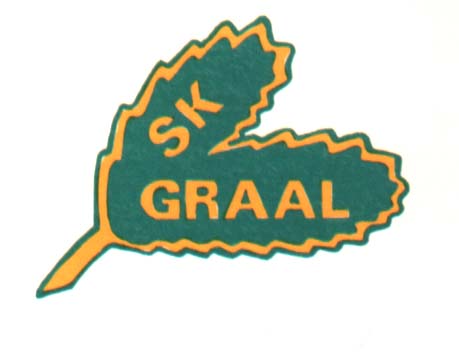 Ansvarar för att:Följa styrelsens mål och riktlinjer.Underhålla och serva träningsmaskinerna på övervåningen enligt rekommendation från tillverkaren.Köpa in och reparera trasig utrustning.Om utrustning går sönder, och användande av utrustningen kan skada person eller förvärra skadan på utrustningen skall varningslappar sättas upp, om inte felet kan åtgärdas omedelbart.